　　　　　　　　　　　　2020年  7 月 1 日 発行　　　　　　　　　　　　　　　　　　　　　～巻頭言～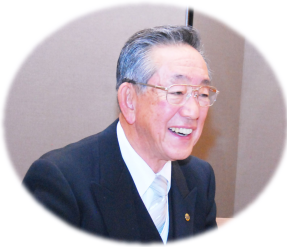 ●●●　●